«Оперативный ежедневный прогноз»ОПЕРАТИВНЫЙ ЕЖЕДНЕВНЫЙ ПРОГНОЗвозможных чрезвычайных ситуаций на территорииРеспублики Мордовия на 02.12.2017 – 03.12.2017 года(подготовлен на основании информации Мордовского ЦГМС - филиала ФГБУ«Верхне -  Волжское УГМС», Министерства лесного, охотничьего хозяйства и природопользования Республики Мордовия, Управления Роспотребнадзора поРеспублике Мордовия, ФГБУ «Россельхозцентра» по Республике Мордовия).Обстановка за прошедшие сутки.Чрезвычайные ситуации и происшествия.За прошедшие сутки чрезвычайных ситуаций и происшествий природного, техногенного и биолого-социального характера не произошло. 1.2. Метеообстановка.Максимальная температура воздуха вчера днем составила -1°С, минимальная температура воздуха сегодня ночью находилась в пределах -10°С, ветер юго-восточный до 9 м/с, без осадков.1.3. Обстановка на энергосистемах объектов ЖКХ.По работе систем газоснабжения, электроснабжения, водоснабжения и канализационных сетей инцидентов не возникало.1.4. Гидрологическая обстановка.За прошедшие сутки гидрологическая обстановка была в норме. На реках республики начался процесс ледообразования. Ледостав на отдельных мелких реках, прудах и озерах (толщина льда от 3-х до 5 см). На крупных реках идет процесс становления льда. Ухудшение обстановки не прогнозируется.1.5. Биолого-социальная обстановка.На территории Республики Мордовия биолого-социальная обстановка в норме.Указами Главы Республики Мордовия введены ограничительные мероприятия (карантин) по бешенству в связи с выявлением случаев заболевания бешенством животных в следующих районах: 1.6. Происшествия на водных объектах.За прошедшие сутки на водных объектах Республики Мордовии происшествий не произошло. По сравнению с АППГ показатель числа происшествий не изменился (АППГ - 0). Погибших нет. По сравнению с АППГ показатель числа погибших не изменился (за АППГ – 0). Спасенных нет. По сравнению с АППГ показатель числа спасенных не изменился (за АППГ – 0).С начала года на водных объектах Республики Мордовия зарегистрировано 18 происшествий. По сравнению с АППГ показатель числа происшествий на водных объектах уменьшился на 7 случаев (за АППГ – 25). Погибло 17 человек. По сравнению с АППГ показатель гибели на водных объектах уменьшился на 8 случаев (за АППГ – 25). Спасен 1 человек, по сравнению с АППГ показатель спасенных не изменился (АППГ – 1).1.7. РХБ обстановка.Радиационная, химическая и бактериологическая обстановка на территории республики в норме. Уровень гамма-фона – 12 мкР/час, что в пределах допустимого. Естественный радиационный фон – 8-22 мкР/час. Общий уровень загрязнения воздуха – умеренный.1.8. Сейсмологическая обстановка:Сейсмологическая обстановка в норме. За сутки сейсмологических событий не произошло.II. Оправдываемость прогноза за сутки.Прогнозируемая обстановка по природным ЧС подтвердилась.Прогнозируемая обстановка по ЧС связанным с авариями на объектах ЖКХ подтвердилась.Прогнозируемая обстановка по биолого-социальным ЧС подтвердилась.Прогнозируемая обстановка по техногенным ЧС подтвердилась.По прогнозируемому источнику возникновения техногенных происшествий: аварии на автодорогах, прогноз не оправдался.По прогнозируемому источнику возникновения техногенных происшествий: пожары в жилом секторе, прогноз оправдался.По прогнозируемым случаям возникновения бешенства среди животных прогноз не оправдался.По прогнозированию происшествий на водных объектах прогноз не подтвердился.III. Прогноз ЧС.3.1. Прогноз возникновения ЧС природного характера.Возникновение природных ЧС не прогнозируется.3.1.1. Опасные природные метеорологические явления.Возникновение опасных метеорологических явлений (ОЯ) не прогнозируется.3.1.2. Опасные природные агрометеорологические явления.Возникновение опасных агрометеорологических явлений (ОЯ) не прогнозируется.3.1.3. Неблагоприятные метеорологические явления.Прогнозируется комплекс неблагоприятных метеорологических явлений (НЯ).3.1.4. Метеорологическая обстановка.По данным Мордовского ЦГМС – филиала ФГБУ «Верхне - Волжское УГМС» на территории республики прогнозируется:02 декабря облачно с прояснением, ночью местами небольшие осадки, днем в виде снега и мокрого снега, местами метель. Ветер южный 8-13 м/с, днем местами порывы 15-20 м/с. Температура воздуха ночью -7…-2°С, днем -4…+1°С. Давление 752 мм.рт.ст. Видимость в метели 2-4 км. На дорогах местами гололедица, снежные накаты.03 декабря облачно с прояснением, временами осадки в виде снега, мокрого снега и дождя. Ветер юго-западный 7-12 м/с. Температура воздуха ночью -5…0°С, днем -3…+2°С. На отдельных участках дорог гололедица, возможно налипание мокрого снега на ЛЭП.04 декабря облачно с прояснением, временами осадки в виде мокрого снега и дождя. Ветер юго-западный 7-12 м/с. Температура воздуха ночью -3…+2°С, днем -3…+2°С. На отдельных участках дорог гололедица, снежные накаты.НЯ: днем местами порывы южного ветра до 20 м/с, на дорогах гололедица, снежные накаты, видимость в метели 2-4 км.ОЯ: не прогнозируется.3.1.5. Прогноз гидрологической обстановки.Прогнозируется дальнейшее установление зимнего меженного режима на реках республики, водный баланс ожидается в пределах нормы. Ухудшение обстановки не прогнозируется3.1.6. Прогноз сейсмологической обстановки.Территория Республики Мордовия характеризуется низкой сейсмической опасностью. Возникновение землетрясений не прогнозируется.3.2. Прогноз возникновения ЧС техногенного характера.3.2.1. Аварии на автомобильном транспорте.Техногенные чрезвычайные ситуации, обусловленные авариями на автодорогах не прогнозируются.С вероятностью 0,4-0,5 прогнозируются дорожно-транспортные происшествия. Причинами дорожно-транспортных происшествий могут стать: несоответствие скорости конкретным дорожным условиям, управление автотранспортом в нетрезвом виде, выезд на полосу встречного движения, неудовлетворительное состояние дорог, а также неблагоприятные метеорологические явления, которые могут привести к значительному ухудшению дорожных условий (гололедица и снежный накат на дорогах, видимость в метели 2-4 км).Возникновение происшествий, обусловленных авариями на автодорогах, возможно на всех автомобильных дорогах как федерального значения: Саранск - Москва (М-5 «Урал»), подъезд к г. Саранск от а/д М-5 «Урал» (1Р-180), Саранск – Сурское - Ульяновск (1Р-178), Нижний Новгород - Саратов (1Р-158), так и регионального значения.Наибольшая вероятность их возникновения (0,5) прогнозируется в Атяшевском, Зубово-Полянском, Рузаевском, Лямбирском, Чамзинском, Кочкуровском, Торбеевском, Ковылкинском, Темниковском, Старошайговском, Краснослободском муниципальных районах и всех участках республиканской сети автодорог, замкнутых на г.о. Саранск, где наблюдается высокая интенсивность движения автотранспорта.3.2.2.Аварии на железнодорожном транспорте.Вероятность возникновения чрезвычайных ситуаций, связанных с авариями на железнодорожном транспорте маловероятна и не прогнозируется.Существует вероятность (0,1) возникновения происшествий на железнодорожном транспорте. Причинами происшествий может стать несоблюдение водителями автотранспортных средств ПДД (выезд на железнодорожные переезды на запрещающий сигнал светофора), отсутствие автоматических шлагбаумов на железнодорожных переездах, ошибки диспетчеров и машинистов.Возникновение аварий на железнодорожном транспорте возможно в Рузаевском, Ичалковском, Ковылкинском, Зубово-Полянском, Кочкуровском, Ардатовском, Торбеевском, Чамзинском и Ромодановском муниципальных районах республики и г.о. Саранск.3.2.3. Пожары.Чрезвычайные ситуации, обусловленные пожарами в зданиях сельскохозяйственного, административного, учебно-воспитательного, социального, культурно-досугового назначения, предприятий торговли и здравоохранения не прогнозируются.В течение месяца с вероятностью 0,3-0,4 прогнозируются техногенные пожары. Причинами пожаров, в т.ч. приводящих к гибели людей, могут стать неосторожное обращение с огнем, в т.ч. курение в нетрезвом виде, нарушение правил устройства и эксплуатации газового, печного и электрооборудования. Наибольшая вероятность (0,4) возникновения техногенных пожаров существует в Атяшевском, Ромодановском, Ичалковском, Рузаевском, Лямбирском, Краснослободском, Зубово-Полянском, Ковылкинском, Старошайговском, Чамзинском и Торбеевском муниципальных районах республики и г.о. Саранск. 3.2.4. Аварии на объектах ЖКХ и коммунальной энергетики.Чрезвычайные ситуации, обусловленные авариями на объектах ЖКХ и коммунальной энергетики не прогнозируются.С вероятностью 0,1 возможно возникновение аварий на всех системах ЖКХ и объектах коммунальной энергетики. Причинами таких аварийных ситуаций могут стать прорывы водопровода, обрывы линий электропередач (при сильном ветре, налипании мокрого снега), нарушение техники безопасности при проведении работ и неквалифицированные действия обслуживающего персонала, некачественная подготовка сетей к отопительному периоду, возрастание нагрузок на системы энергоснабжения в холодное время года.Аварийные ситуации объектах ЖКХ и коммунальной энергетики прогнозируются на территории всех районов республики.3.2.5. Происшествия на водных объектах.С вероятностью 0,1 возможны происшествия на водных объектах республики, связанные с гибелью людей. Одной из основных причин таких происшествий может стать несоблюдение мер безопасности при выходе людей и техники на лед.Возникновение происшествий на воде возможно на всех водоемах республики. Наиболее вероятны происшествия на воде в Кочкуровском, Ромодановском и Большеберезниковском муниципальных районах республики.3.3. Биолого-социальные ЧС.Возникновение биолого-социальных чрезвычайных ситуаций, обусловленных ухудшением эпидемиологической, эпизоотической и фитосанитарной обстановки в Республики Мордовия не прогнозируется.3.3.1. Прогноз санитарно–эпидемиологической обстановки.На территории республики 2017 года прогнозируется увеличение заболеваемости ОРВИ и гриппом. Заболеваемость будет обусловлена преимущественной циркуляцией вирусов гриппа А/California/7/2009(H1N1)pdm09, A/HongKong/4801/2014(H3N2), B/Brisbane/60/2008, В/ Phuket/3073/2013. Случаи с вероятностью 0,1-0,2 прогнозируются на территории всей республики, но наиболее опасными административными территориями в плане заболеваемости ОРВИ и гриппом являются г.о. Саранск, Рузаевский, Атяшевский,  Ромодановский, Лямбирский, Ковылкинский, Инсарский, Кочкуровский, Зубово-Полянский и Чамзинский  муниципальные районы.Возможны случаи заболеваемости острыми кишечными инфекциями (ОКИ), в том числе вирусной (рота-, норо-, аденовирусной) этиологии, вирусный гепатит А и пищевые токсикоинфекции, связанные с повышением уровня микробного загрязнения факторов внешней среды, в т.ч. воды и пищевых продуктов. Количество случаев заболеваемости сальмонеллезом не должно превысить среднемноголетний показатель (20 случаев). Основным фактором передачи заболеваний может стать несоблюдение правил личной гигиены, недоброкачественная питьевая вода централизованного водоснабжения, нарушение работниками питания санитарно-гигиенических норм и правил при приготовлении и хранении продуктов питания в местах с массовым пребыванием людей (школы, детские сады, дома отдыха).Прогнозируются случаи туберкулеза. С вероятностью  0,1 заболеваемость возможна в Атюрьевском, Ичалковском, Дубенском, Лямбирском, Ковылкинском, Старошайговском, Торбеевском,  Зубово-Полянском районе, где находятся исправительные колонии УФСИН России по Республике Мордовия (п. Потьма - ИК-18; п. Сосновка - ИК-1, ИК-7; п. Молочница - ИК-12; п. Леплей - ИК-5, ИК-22; п. Ударный – ИК-4, ИК-10; п. Парца – ИК-14, ИК-13; п. Явас – ИК-2, ИК-8, ИК-11; п. Озерный – ИК-17; п. Лесной – ИК-19) и г.о. Саранск. Заболеваемость геморрагической лихорадкой с почечным синдромом (ГЛПС) прогнозируется с вероятностью 0,2-0,3 на территории всей республики, с наиболее высоким уровнем в г.о. Саранск, Рузаевском, Темниковском, Зубово-Полянском и Теньгушевском районах республики. Количество случаев ГЛПС прогнозируется не выше среднемноголетнего значения (26 случаев).Возникновение случаев лептоспироза возможно на спорадическом уровне в г.о. Саранск, Зубово-Полянском, Темниковском и Теньгушевском районах республики. 3.3.2. Прогноз фитосанитарной обстановки.По данным филиала ФГБУ «Россельхозцентр» по Республике Мордовия дальнейшего увеличения площадей очагов вредителя (мышевидных грызунов) не прогнозируется.По данным филиала ФБУ «Рослесозащита» «Центр зашиты леса Республики Мордовия» очагов распространения особо опасных вредителей лесных насаждений не прогнозируется.3.3.3. Прогноз эпизоотической обстановки.На территории республики с вероятностью 0,03-0,2 прогнозируются случаи возникновения бешенства среди животных. Возникновение случаев бешенства животных возможно на территории всей республики, но наибольшему риску подвержены Ичалковский, Атяшевский, Ковылкинский, Лямбирский, Чамзинский, Большеберезниковский, Большеигнатовский, Ромодановский, Старошайговский, Инсарский и Ардатовский муниципальные районы. Возникновение напряженной эпизоотической ситуации на территории республики возможно, в основном, за счет увеличения популяций мелких млекопитающих и членистоногих – носителей и переносчиков возбудителей природно-очаговых болезней, диких плотоядных животных (лисиц), в наименьшей степени за счет сельскохозяйственных животных (крупного и мелкого рогатого скота) и домашних плотоядных животных (кошек, собак). Причинами возникновения случаев бешенства животных может стать неудовлетворительная работа по регулированию численности диких животных и отлову безнадзорных животных (кошек, собак), как основных распространителей болезни.Рекомендации по предупреждению чрезвычайных и аварийных ситуаций:Руководителям органов, специально уполномоченных на решение задач в области защиты населения и территорий от чрезвычайных ситуаций и (или) гражданской обороны при органах местного самоуправления, рекомендуется: при получении прогнозов возникновения чрезвычайных и аварийных ситуаций обеспечить выполнение комплекса предупредительных мероприятий в соответствии с территориальными «Планами предупреждения и ликвидации ЧС» и «Методическими рекомендациями МЧС России по организации реагирования на прогнозы чрезвычайных ситуаций 2003 года», утвержденных первым заместителем Министра МЧС России;оперативно доводить информацию до руководителей объектов, на которых существует угроза возникновения аварийных ситуаций, до глав муниципальных образований и населения.В целях предотвращения аварийных ситуаций на объектах систем жизнеобеспечения населения:осуществлять контроль укомплектованности и готовности сил и средств по ликвидации последствий аварийных ситуаций на СЖО (системах жизненного обеспечения).Для предупреждения ДТП и автомобильных аварий: производить постоянный мониторинг обстановки на автомобильных трассах федерального, регионального и местного значений;обеспечить контроль готовности спасательных служб к реагированию на ДТП;увеличить количество проверок наиболее опасных участков автодорог; организовать готовность коммунальных и дорожных служб к обеспечению нормального транспортного сообщения в период неблагоприятных метеорологических явлений (ветер от 15 до 20 м/сек, туманы, метели, гололед, гололедица и снежный накат на дорогах);в условиях возникновения неблагоприятных погодных явлений (интенсивные осадки, ограниченная видимость) и увеличения объемов перевозок опасных грузов провести дополнительно инструктаж водителей;пассажирским автотранспортным предприятиям обратить особое внимание на техническое состояние автотранспорта дальнего следования и качество топлива.осуществлять контроль технического состояния транспорта, используемого для перевозки опасных грузов (АХОВ, нефтепродуктов);повысить реагирование дорожных служб на прогнозы и предупреждения об ухудшении погодных условий;с помощью СМИ проводить информирование участников дорожного движения о проблемных участках дорог.В целях предотвращения возникновения бытовых пожаров:усилить контроль своевременного обследования и профилактического ремонта газового оборудования и сетей газо- и электроснабжения, противопожарного состояния жилых домов.В целях снижения риска гибели людей на водных объектах:•	вести разъяснительную работу с населением о соблюдении правил безопасности при выходе людей и техники на лед.В целях предотвращения роста заболеваемости вирусом гриппа и ОРВИ:проводить своевременную вакцинацию населения;проводить разъяснительную работу среди населения через СМИ, печатную продукцию о методах и средствах профилактики простудных заболеваний и мерах по их предупреждению;избегать близкого контакта с людьми, которые кажутся нездоровыми и имеют первые симптомы заболевания (дистанция от 1,5 до 2 метров);своевременно обращаться за медицинской помощью в случае появления первых признаков заболевания гриппом и ОРВИ (высокая температура, кашель, боль в горле).В целях снижения заболеваемости острыми кишечными инфекциями:проводить санитарно-просветительную работу по профилактике ОКИ;осуществляется контроль за санитарно-гигиеническим состоянием объектов торговли, общепита, рынков, условиями хранения и сроками реализации скоропортящихся продуктов, качеством реализуемой продукции на объектах торговли, пищеблоков школ, дошкольных организаций;проводить профилактические прививки гражданам, посещающим страны тропического региона.В целях снижения роста заболеваемости бешенством животных:проводить разъяснительную работу среди населения об опасности заболевания бешенством и мерах по его предупреждению;осуществлять ветеринарные мероприятия, в том числе по учету поголовья сельскохозяйственных животных и проведению профилактической вакцинации с/х и домашних животных против бешенства;соблюдать правила содержания крупного и мелкого рогатого скота в личных подворьях, домашних собак (регистрация, применение намордников, содержание на привязи и т. п.);принимать меры к сокращению численности диких носителей (регулирование плотности диких животных, отлов бездомных собак и кошек, отстрел лисиц охотничьим методом, вакцинация против бешенства в дикой природе);на период действия карантина запретить вывоз собак и кошек за пределы неблагополучного пункта, проведение выставок собак и кошек, выводок и натаски собак, торговлю домашними животными, отлов диких животных на территории неблагополучного пункта и в угрожаемой зоне для вывоза в зоопарки с целью расселения в других районах.Осуществлять координацию действий и оказание при необходимости практической помощи:ветеринарной службе – по осуществлению превентивных мероприятий, направленных на недопущение заноса инфекционных заболеваний, по проведению вакцинации сельскохозяйственных животных и птицы;муниципальным службам – по расчистке населенных пунктов и прилегающих территорий от несанкционированных свалок мусора (ТБО, пищевых отходов), по заключению договоров на проведение дератизационных мероприятий;совместно с управлениями образования отслеживать заболеваемость среди детей и ограничить массовые мероприятия с их участием.Главное управление МЧС России по Республике Мордовия рекомендует:- не отпускайте в лес пожилых родственников и детей одних;- перед выходом в лес предупредите родных, куда идете;- позаботьтесь о том, чтобы ваш мобильный телефон был заряжен;- возьмите с собой компас, спички, необходимый запас продуктов, медикаменты;- старайтесь не уходить от знакомого маршрута, не «срезать угол» по незнакомой местности;- если потерялись, не паникуйте, сохраняйте спокойствие. Прислушайтесь, может где-то проходит железная дорога. Постарайтесь выйти на открытую местность, к высоковольтным линиям, к реке, так проще найти потерявшегося;- если потерялся ваш родственник – сразу звоните по телефону пожарно-спасательной службы МЧС России – «101»;- одевайтесь ярко – в камуфляже вас могут не увидеть и с трех метров;- оставляйте метки: маленькие тряпочки, бумажки, фантики, зарубки, подламывайте веточки. По ним вас быстрее найдут;- оставайтесь на месте, разведите костер, – по дыму и голосу найти человека легко.Если вы встретили диких зверей, дайте им возможность уйти, потому что они нападают на человека, лишь в том случае, если ранены, испуганы или защищают детенышей. Никогда не поворачивайтесь к зверям спиной, медленно отступайте задом. При явном агрессивном поведении используйте в качестве защиты огонь, кричите, свистите, стучите палкой о дерево. Если встретили кабана, сразу лезьте на дерево.Рекомендации для населения при сильном ветре.Уберите хозяйственные вещи со двора и балконов, уберите сухие деревья, которые могут нанести ущерб вашему жилищу. Закройте окна.Машину поставьте в гараж, при отсутствии гаража машину следует парковать вдали от деревьев, а также слабо укрепленных конструкций.Находясь на улице, обходите рекламные щиты, шаткие строения и дома с неустойчивой кровлей.Избегайте деревьев и разнообразных сооружений повышенного риска (мостов, эстакад, трубопроводов,  линий электропередач, потенциально опасных промышленных объектов).Рекомендации для населения при сильном снегопаде. 
При получении информации о выпадении обильных осадков воздержитесь от поездок по городу на личном транспорте. Если Вам пришлось выйти на улицу, то в условиях снегопада и гололедицы будьте особенно осторожны при ходьбе, чтобы не упасть и не получить повреждений!
Если обильные осадки застали Вас в личном транспорте на автодороге, перестройтесь в крайний правый ряд (на обочину) и, не прибегая к экстренному торможению, прекратите движение. Включите аварийные огни и переждите снегопад.
В условиях гололёда на трассе соблюдайте безопасный скоростной режим, также будьте очень осторожны при совершении манёвров на дороге!Помните! Малейшая неосторожность и беспечность в вопросах пожарной безопасности может привести к большой беде!В случае пожара, чрезвычайной ситуации звоните по телефону 01 или 112.Заместитель начальника центра – старший оперативный дежурный ФКУ «ЦУКС ГУ МЧС России по Республике Мордовия»подполковник внутренней службы                                                          А.В. ПодгорновИсп.: Крайнов А.А.тел: 8(8342) 57-02-79ВЦСС: 3-61-50-727файл: ежедневный прогноз Руководителям территориальных органов федеральных органов исполнительной власти Республики Мордовия;Руководителям органов исполнительной власти Республики Мордовия;Главам муниципальных образований Республики Мордовия;Руководителям организаций и предприятий, расположенных на территории Республики Мордовия________________________________согласно расчёту рассылки№ п/пРайонНаселенный пункт, сельхозпредприятиеДата выявления№ постановления, дата введения карантинаЖивотное, контакт с людьмиРеспублика МордовияРеспублика МордовияРеспублика МордовияРеспублика МордовияРеспублика МордовияРеспублика Мордовияг.о. Саранскн.п. Куликовка03.11.2017Указ Главы РМ №279-УГ от 03.11.2017ЛисицаИтого11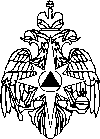 